N  ___15Ա-վ1___                              	                         « 26 »  ___հուլիս___2021թ.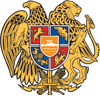 ԳԻՏԱԿԱՆ ԱՍՏԻՃԱՆՆԵՐԻ ՇՆՈՐՀՈՒՄԸ ՀԱՍՏԱՏԵԼՈՒԵՎ ՎԿԱՅԱԳՐԵՐՈՎ ԱՄՐԱԳՐԵԼՈՒ ՄԱՍԻՆՀամաձայն  ՀՀ Կառավարության 08.08.1997թ. հ. 327 որոշմամբ հաստատված <<Հայաստանի Հանրապետությունում գիտական աստիճանաշնորհման կանոնակարգի>> 5-րդ գլխի 36-րդ կետի և ՀՀ ԿԳՄՍ նախարարի 14.08.2019թ. հ.31-Լ հրամանով հաստատված <<Հայաստանի Հանրապետության բարձրագույն որակավորման կոմիտեի>> կանոնադրության 3-րդ գլխի 11-րդ կետի 8) ենթակետի՝	Հաստատել և վկայագրերով ամրագրել.1.Երևանի պետական համալսարանում գործող ԲՈԿ-ի 049 Ֆիզիկայի մասնագիտական խորհրդի որոշումը Արթուր Յուրայի Ալեքսանյանին ֆիզիկամաթեմատիկական գիտությունների թեկնածուի (Ա.04.21 թվանիշով) գիտական աստիճան շնորհելու մասին:2.ՀՀ ԳԱԱ Արևելագիտության  ինստիտուտում գործող ԲՈԿ-ի 006 Համաշխարհային պատմության մասնագիտական խորհրդի որոշումը Ալեքսանդր Գեղամի Խաչատրյանին պատմական  գիտությունների թեկնածուի (Է.00.02 թվանիշով) գիտական աստիճան շնորհելու մասին:3.Հայկական պետական մանկավարժական համալսարանում գործող ԲՈԿ-ի 020 Մանկավարժության մասնագիտական խորհրդի որոշումը Մարիամ Ժիրայրի Առաքելյանին մանկավարժական գիտությունների թեկնածուի (ԺԳ.00.02 թվանիշով) գիտական աստիճան շնորհելու մասին:4.Հայկական պետական մանկավարժական համալսարանում գործող ԲՈԿ-ի 020 Մանկավարժության մասնագիտական խորհրդի որոշումը Ջուլիետա Գագիկի Հարթենյանին մանկավարժական գիտությունների թեկնածուի (ԺԳ.00.02 թվանիշով) գիտական աստիճան շնորհելու մասին:Հիմք՝   մասնագիտական   խորհուրդների   որոշումները   և   բաժինների   հհ. 1-5076,  2-5237- 1-5239 եզրակացությունները:									  ԿԱՐԵՆ ՔԵՌՅԱՆՀԱՅԱՍՏԱՆԻ ՀԱՆՐԱՊԵՏՈՒԹՅՈՒՆ ԲԱՐՁՐԱԳՈՒՅՆ ՈՐԱԿԱՎՈՐՄԱՆ ԿՈՄԻՏԵԻ ՆԱԽԱԳԱՀՀՐԱՄԱՆ